CITTÀ  DI  SANT’ELPIDIO  A  MAREProvincia di Fermowww.santelpidioamare.itIL  SEGRETARIO GENERALEResponsabile dell’Area 1/Centro di Responsabilità 1– Affari Generali, Organizzazione, Valutazione e Sviluppo delle Risorse Umane, Innovazione/Staff del Sindaco,Visto il bando in oggetto datato 07.12.2017, pubblicato sul sito istituzionale dell’ente per trenta giorni consecutivi con scadenza di presentazione delle domande al giorno 08.01.2018,Dato atto che nel medesimo bando sono stati prefissati, sede, data ed orario del previsto colloquio: Comune di Sant’Elpidio a Mare, sede centrale di Piazza Matteotti, 17.01.2018, dalle ore 10:00, con riserva di possibile variazione;Ritenuto di dover posticipare la predetta data, per la sopravvenuta concomitanza di altri, urgenti, impegni amministrativi;   Attesa l’impossibilità di procedere contestualmente con il fissarne una nuova;RENDE NOTOche la data del colloquio stabilita dal bando di mobilità in oggetto per il prossimo 17.01.2018 è posticipata ad altra data da destinarsi. Sant’Elpidio a Mare, 15.01.2018IL SEGRETARIO GENERALEF.to Dott.Luciano DiamantiBANDO DI MOBILITÀ VOLONTARIA AI SENSI DELL’ART.30 DEL DECRETO LEGISLATIVO N.165/2001 PER LA COPERTURA A TEMPO PIENO INDETERMINATO (36 ORE SETTIMANALI) DI N.01 POSTO DI ISTRUTTORE DIRETTIVO AMMINISTRATIVO CONTABILE, CATEGORIA D1, CCNL 31.03.1999 – RINVIO COLLOQUIO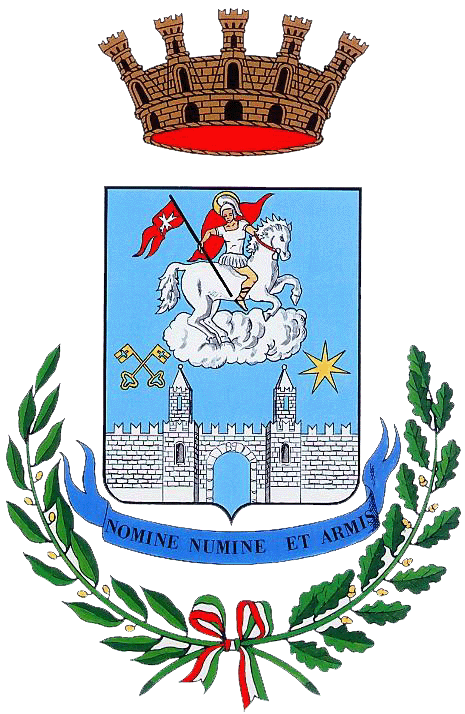 